Заместителю прокурора Бессоновского района, советнику юстиции В.Е. КудашкинуНачальнику полиции ОМВД РФпо Бессоновскому районумайору полиции С.В. Кожаеву                   Главному врачу              ГБУЗ Бессоновская РБ                                                                                          Цуканову Р.Н.График проведения встреч учащихся школ района с сотрудниками полиции ОМВД РФ по Бессоновскому району, работников прокуратуры, здравоохранения, общественных формирований района Начальник Управления образования                                                          С.Н.НазароваБондарева М.Г. (26-383)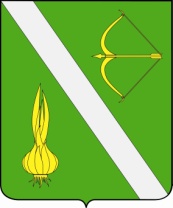 УПРАВЛЕНИЕ ОБРАЗОВАНИЯ  БЕССОНОВСКОГО РАЙОНА    ПЕНЗЕНСКОЙ ОБЛАСТИ         ул. Комсомольская, д.1, с. Бессоновка,                 442780 телефон/факс 8(84140)25-720		         E-mail: pr.uobrbes@mail.ru			ОКПО/БИК 13715976/045655635		 ИНН/КПП 5809026160/580901001		      Лицевой счет 03074110074		УПРАВЛЕНИЕ ОБРАЗОВАНИЯ  БЕССОНОВСКОГО РАЙОНА    ПЕНЗЕНСКОЙ ОБЛАСТИ         ул. Комсомольская, д.1, с. Бессоновка,                 442780 телефон/факс 8(84140)25-720		         E-mail: pr.uobrbes@mail.ru			ОКПО/БИК 13715976/045655635		 ИНН/КПП 5809026160/580901001		      Лицевой счет 03074110074		УПРАВЛЕНИЕ ОБРАЗОВАНИЯ  БЕССОНОВСКОГО РАЙОНА    ПЕНЗЕНСКОЙ ОБЛАСТИ         ул. Комсомольская, д.1, с. Бессоновка,                 442780 телефон/факс 8(84140)25-720		         E-mail: pr.uobrbes@mail.ru			ОКПО/БИК 13715976/045655635		 ИНН/КПП 5809026160/580901001		      Лицевой счет 03074110074		УПРАВЛЕНИЕ ОБРАЗОВАНИЯ  БЕССОНОВСКОГО РАЙОНА    ПЕНЗЕНСКОЙ ОБЛАСТИ         ул. Комсомольская, д.1, с. Бессоновка,                 442780 телефон/факс 8(84140)25-720		         E-mail: pr.uobrbes@mail.ru			ОКПО/БИК 13715976/045655635		 ИНН/КПП 5809026160/580901001		      Лицевой счет 03074110074		УПРАВЛЕНИЕ ОБРАЗОВАНИЯ  БЕССОНОВСКОГО РАЙОНА    ПЕНЗЕНСКОЙ ОБЛАСТИ         ул. Комсомольская, д.1, с. Бессоновка,                 442780 телефон/факс 8(84140)25-720		         E-mail: pr.uobrbes@mail.ru			ОКПО/БИК 13715976/045655635		 ИНН/КПП 5809026160/580901001		      Лицевой счет 03074110074		УПРАВЛЕНИЕ ОБРАЗОВАНИЯ  БЕССОНОВСКОГО РАЙОНА    ПЕНЗЕНСКОЙ ОБЛАСТИ         ул. Комсомольская, д.1, с. Бессоновка,                 442780 телефон/факс 8(84140)25-720		         E-mail: pr.uobrbes@mail.ru			ОКПО/БИК 13715976/045655635		 ИНН/КПП 5809026160/580901001		      Лицевой счет 03074110074		27.02.201527.02.2015№124/01-23124/01-23124/01-23на №172317231723от19.02.2015№ п/пШколаЧисло время встречиОтветственныеМБОУ СОШ с. Бессоновка10.03.201513.00Дёмин Владимир ПетровичФилиал МБОУ СОШ с. Бессоновка в с. Блохино11.03.201512.00Дёмин Владимир ПетровичФилиал МБОУ СОШ с. Бессоновка в с.Полеологово11.03.201512.00Дёмин Владимир Петрович МБОУ СОШ с. Вазерки им. В.М. Покровского12.03.201512.00Коновалова Ольга ВасильевнаФилиал МБОУ СОШ с. Вазерки им. В.М. Покровского  в  с. Александровка12.03.201510.00Коновалова Ольга Васильевна МБОУ СОШ № 1 с. Грабово13.03.201513.00Ломакина Надежда Владимировна МБОУ СОШ № 2 с. Грабово13.03.201512.00Гуськов Евгений АлексеевичФилиал им. П.П. Спирина МБОУ СОШ № 2 с. Грабово в с.  Чертково13.03.201511.00Гуськов Евгений Алексеевич МБОУ СОШ с. Кижеватово17.03.201511.00Крюков Владимир Васильевич МБОУ ООШ с. Пыркино12.03.201511.00Корочаров Алексей ВладимировичМБОУ СОШ с. Сосновка18.03.201512.00Дебердеева Екатерина ВасильтевнаФилиал МБОУ СОШ с. Сосновка в с. Пазелки18.03.201511.00Дебердеева Екатерина Васильтевна МБОУ СОШ с.Степановка17.03.201510.00Малязёв Виктор Евгеньевич МБОУ СОШ им. С.Е. Кузнецова с. Чемодановка17.03.201512.00Пугачёва Елена ВасильевнаФилиал МБОУ СОШ им. С.Е. Кузнецова с. Чемодановка в  с. Ухтинка19.03.201511.00Пугачёва Елена Васильевна